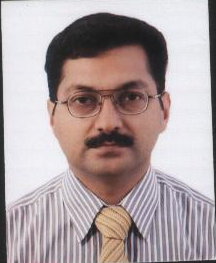 CURRICULUM VITAETOMY  TOMY.189439@2freemail.comCareer ObjectiveTo Contribute my best to the organization, where I will pursue my career by working towards the excellence through  continuous learning.Organisations Worked with:Job DescriptionPreparation of Vouchers, Cash book, Journal Book, General Ledger, Trial Balance, Stores requisitions, enquiries, quotations (verification), Purchase ordersFollow up of Accounts Receivable/ Payable Preparation of Bank Reconciliation StatementSundry Debtors/ Creditors Reconciliation,  Closing Journal entries for Accruals and PrepaymentsPay Roll Processing, distribution, Petty Cash handling1/2Reporting/KPI/Cash Flow Statement/Stock VarianceInventory/ Logistics record keeping and controlMonitor, analyze and report on inventory valuation, logistics and production costs, Processing utility billsGeneral & Administrative expense tracking,Advertising & Promotion expense tracking,Assisting in the preparation of  periodical, annual Balance Sheet and the Profit and Loss Account, BudgetingLiaison  with  Banks,  Statutory Auditors, Internal Auditors, Auditing, Participated in courses related to quality management (ISO).Assisting with other statutory requirements, and keeping books of accounts and personnel matters according to laws stipulated by government/ local authorities. Current Job Profile				     Processing of supplier/vendor Invoices, Reconciliation ofSupplier, Overseas suppliers – TT Transfer, Reconciliation, Bank Guarantee, Payroll, Bank Reconciliation, on line monitoring of bank accounts, Staff Leave/ Final entitlements and related Admin works,Fund Management (Reporting),  assisting Internal Auditing and such works of contingency nature  as required by management.Educational Qualification				B. Com (Cost Accounting)  1991Computer SkillsApplication Software					MS OfficeAccounting Packages 					Oracle, Tally, Peachtree, Personal ProfileDate of Birth						Sept 04, 1967Nationality						IndianMarital Status						SinglePage 2/2Teknodome Trading LLCAl Qusais, Dubai, UAEFrom Aug. 2014 to January 2017Worked as Senior AccountantTerrazzo Dubai Co. LLCDubai, UAEFrom April 2011 to June 2013Worked as Sr. AccountantGarden Reach Electrical Power Installation LLCDubai, UAEFrom Dec.2008 to April 2010Worked as Sr. AccountantGolden Group of CompaniesMuscat, Sultanate of OmanFrom April 2006 to Dec 2008Worked as Sr. AccountantSanjay Rastogi & Associates, Chartered Accountants, New Delhi, IndiaFrom Oct. 2004 to Mar 2006Worked as Accountant cum Audit Assistant